Č. j. 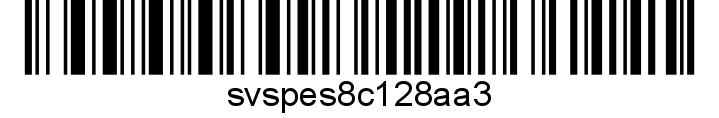 Nařízení Státní veterinární správy Krajská veterinární správa Státní veterinární správy pro Moravskoslezský kraj (dále jen „správní orgán“ nebo „KVS SVS pro MS kraj“) jako místně a věcně příslušný správní orgán podle § 49 odst. 1 písm. c) zákona č. 166/1999 Sb., o veterinární péči a o změně některých souvisejících zákonů (veterinární zákon) ve znění pozdějších předpisů (dále jen veterinární zákon), v souladu s § 54 odst. 2 písm. a) a odst. 3 veterinárního zákona a podle nařízení Evropského parlamentu a Rady (EU) 2016/429 ze dne 9. března 2016 o nákazách zvířat a o změně a zrušení některých aktů v oblasti zdraví zvířat („právní rámec pro zdraví zvířat“), v platném znění, nařízení Komise v přenesené pravomoci (EU) 2020/687 ze dne 17. prosince 2019, kterým se doplňuje nařízení Evropského parlamentu a Rady (EU) 2016/429, pokud jde o pravidla pro prevenci a tlumení určitých nákaz uvedených na seznamu, (dále jen „nař. 2020/687“) a v souladu s ustanovením § 75a odst. 1 a 2 veterinárního zákona nařizuje následující  změnu mimořádných veterinárních opatřenív souvislosti s výskytem nebezpečné nákazy vysoce patogenní aviárníinfluenzy v chovu drůbeže na území Polska, v lokalitě Równe, vojvodství Opolské.Čl. 1Změna vyhlášených ochranných a zdolávacích opatřeníVzhledem k tomu, že uplynula minimální stanovená doba 21 dní pro trvání ochranného pásma podle přílohy X nařízení Komise 2020/687 a byla splněna všechna ustanovení článku 39 odst. 1 nařízení Komise 2020/687, není již nezbytné provádět opatření uvedená pro ochranné pásmo v souladu s nařízením Komise 2020/687. Z tohoto důvodu dochází k úpravě vymezeníochranného pásma a pásma dozoru. Ochranná a zdolávací opatření nařízená KVS SVS pro MS kraj v souvislosti s výskytem nebezpečné nákazy vysoce patogenní aviární influenzy, vyhlášená v nařízení Státní veterinární správy č.j.  ze dne 30.1.2023 se mění v článku 2 vymezujícím ochranné pásmo a pásmo dozoru takto:Čl. 2Vymezení ochranného pásma a pásma dozoru(1) Ochranným pásmem se stanovují:a) Celá následující katastrální území:648558 Hrozová, 743682 Rusín(2) Pásmem dozoru se stanovují:a) Celá následující katastrální území:606618 Bohušov, 630021 Dolní Povelice, 606626 Karlov u Bohušova, 606642 Kašnice u Bohušova, 606651 Nová Ves u Bohušova, 626147 Dívčí Hrad, 626155 Sádek u Dívčího Hradu, 684805 Bučávka, 643858 Horní Povelice, 684813 Liptaň, 693405 Piskořov, 713295 Osoblaha, 692328 Matějovice, 750557 Nový Les, 750531 Víno, 750514 Koberno, 750549 Městys Rudoltice, 750565 Pelhřimovy, 750522 Ves Rudolticeb) Část následujících katastrálních území:693391 Město Albrechtice - východní část katastrálního území, kdy hranici tvoří silnice č. 57, 770647 Třemešná - východní část katastrálního území, kdy hranici tvoří silnice č. 57, 770639 Rudíkovy - východní část katastrálního území, kdy hranici tvoří silnice č. 57, 674770 Krásné Loučky - východní část katastrálního území, kdy hranici tvoří silnice č. 57, 674737 Krnov-Horní Předměstí - východní část katastrálního území, kdy hranici tvoří silnice č. 57,(3) Pro účely tohoto nařízení se uzavřeným pásmem rozumí ochranné pásmo a pásmo dozoru.Se tímto mění a nově zní takto:Čl. 2Vymezení pásma dozoruPásmem dozoru se stanovují:a) Celá následující katastrální území:648558 Hrozová, 743682 Rusín, 606618 Bohušov, 630021 Dolní Povelice, 606626 Karlov u Bohušova, 606642 Kašnice u Bohušova, 606651 Nová Ves u Bohušova, 626147 Dívčí Hrad, 626155 Sádek u Dívčího Hradu, 684805 Bučávka, 643858 Horní Povelice, 684813 Liptaň, 693405 Piskořov, 713295 Osoblaha, 692328 Matějovice, 750557 Nový Les, 750531 Víno, 750514 Koberno, 750549 Městys Rudoltice, 750565 Pelhřimovy, 750522 Ves Rudolticeb) Část následujících katastrálních území:693391 Město Albrechtice - východní část katastrálního území, kdy hranici tvoří silnice č. 57, 770647 Třemešná - východní část katastrálního území, kdy hranici tvoří silnice č. 57, 770639 Rudíkovy - východní část katastrálního území, kdy hranici tvoří silnice č. 57, 674770 Krásné Loučky - východní část katastrálního území, kdy hranici tvoří silnice č. 57, 674737 Krnov-Horní Předměstí - východní část katastrálního území, kdy hranici tvoří silnice č. 57Čl. 2Úprava dalších ustanoveníOstatní ustanovení nařízení Státní veterinární správy č.j.  ze dne 30.1.2023 v souvislosti s výskytem nebezpečné nákazy vysoce patogenní aviární influenzy zůstávají nezměněny.Čl. 3 Společná a závěrečná ustanovení(1) Toto nařízení nabývá podle § 2 odst. 1 a § 4 odst. 1 a 2 zákona č. 35/2021 Sb., o Sbírce právních předpisů územních samosprávných celků a některých správních úřadů z důvodu ohrožení života, zdraví, majetku nebo životního prostředí, platnosti a účinnosti okamžikem jeho vyhlášení formou zveřejnění ve Sbírce právních předpisů. Datum a čas vyhlášení nařízení je vyznačen ve Sbírce právních předpisů.(2) Toto nařízení se vyvěšuje na úředních deskách krajského úřadu a všech obecních úřadů, jejichž území se týká, na dobu nejméně 15 dnů a musí být každému přístupné u krajské veterinární správy, krajského úřadu a všech obecních úřadů, jejichž území se týká.  (3) Státní veterinární správa zveřejní oznámení o vyhlášení nařízení ve Sbírce právních předpisů na své úřední desce po dobu alespoň 15 dnů ode dne, kdy byla o vyhlášení vyrozuměna. V  dne ředitel            podepsáno elektronickyObdrží: